25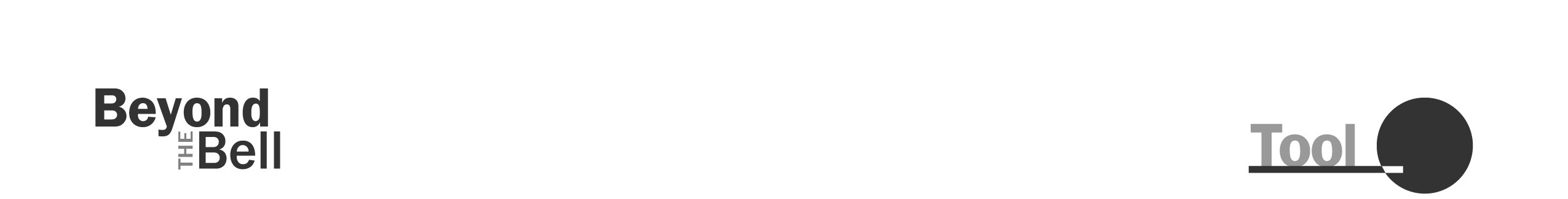 Developing as an Afterschool and Expanded Learning Professional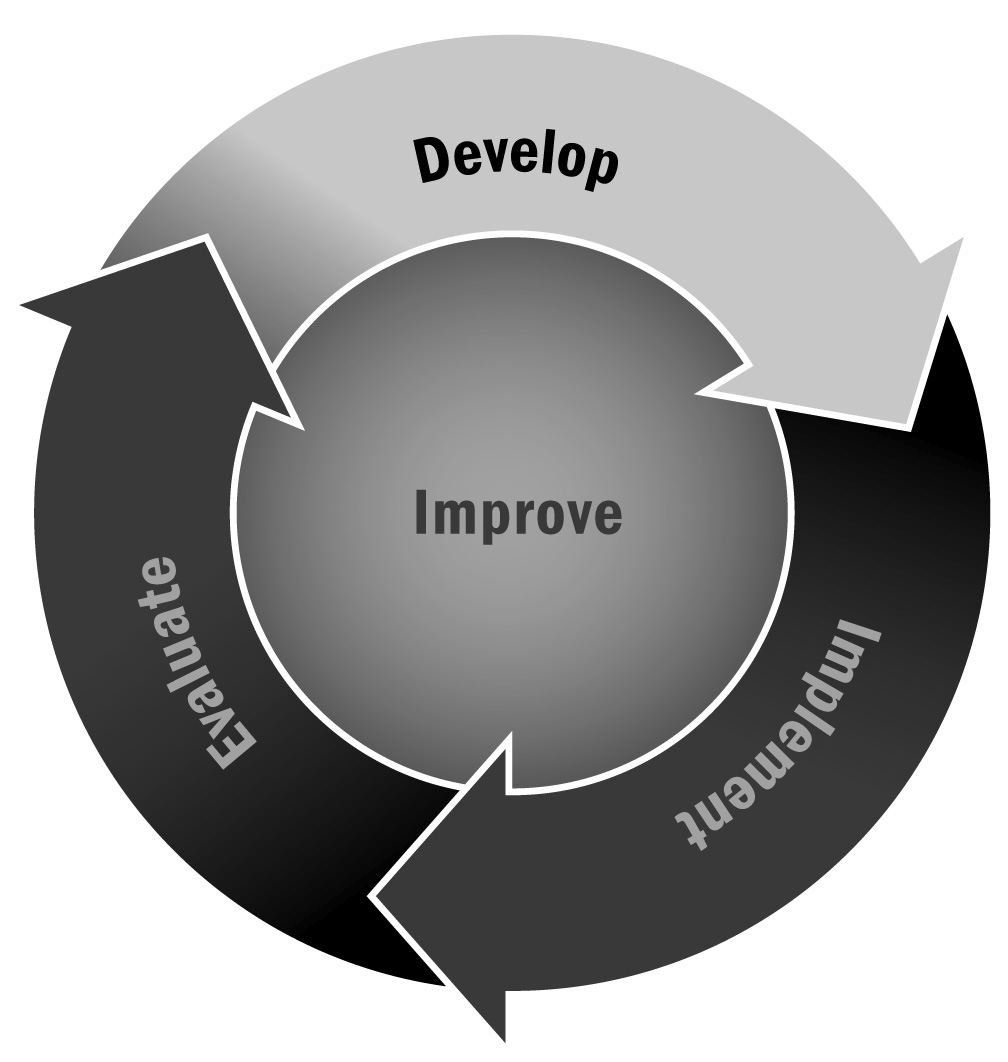 In Chapter 1, you learned that program staff members should not only have an opportunity to reflect on their own practices but also feel as though they have an opportunity to progress in their career. It is important to encourage staff members to reflect on their strengths and identify areas of growth that will help them in their career and contribute to the overall success of the program.Directions: Read each action in the column on the left and then use the grid to determine where you are in your development as an afterschool and expanded learning professional. Highlight or mark that square for each action and work with your team or supervisor to develop a plan for ongoing professional development. Use these ratings when completing Tool 26—a self-assessment of effective qualities. Together, these two tools can help staff members identify a professional development plan.ActionBeginningEmergingApplyingIntegratingInnovatingReflecting on practice and planning professional developmentReflects on elements of youth learning (e.g., activities, relationships, skills, and interests)Reflects on successes and dilemmas Plans professional development to add to activities and youth engagement strategiesReflects on the relationship between program offerings and youth learningPlans professional development based on reflectionsAnalyzes and reflects on activities and learning based on evidence or data (grades, observations) gathered regularly Integrates analysis and reflection into daily practice based on a wide variety of evidence and relationships with youthEstablishing professional goals and pursuing opportunities to grow professionallyDevelops goals through required processes Attends required meetingsSets goals considering self-assessment and other feedback Expands skills through professional developmentSets short-term professional goals based on self-assessment of effectiveness, youth learning, and feedbackSets and modifies short-and long-term goals considering self-assessment and feedback Contributes to professional organizations, literature, and development Leads professional developmentWorking with communities to improve your practiceLearns about the young people’s communities May take youth into community as part of activities or projectsIncreases understanding of the roles of the community in young people’s lives Attends community eventsIdentifies needs and resources Expands knowledge of connections to communityUses knowledge of the community to strengthen connections with the local community, culture, services, and resources to aid the programPromotes program and community collaboration with advisory groupProvides youth with a wide range of community activities and service projectsBalancing professional responsibilities and maintaining motivationHas a positive attitude with youth Has a basic understanding of professional responsibilitiesMaintains a positive attitude, demonstrates understanding of professional responsibilities, and seeks support to balance responsibilitiesMaintains a positive attitude through the year, demonstrates professional integrity, and balances responsibility with personal needsMaintains motivation and a commitment to all youth; demonstrates professional integrityMaintains motivation and models commitment to all youth, school, staff, and community